В мечети села Татарская Тахтала 23 марта 2024г. прошел Ифтар. Спонсорами данного мероприятия выступили: Шабанов Талгат, Шабанов Асхат, Гиниятуллин Наиль, Нуруллин Дамир и Галяутдинов Равиль. Приняли участие 48 чел.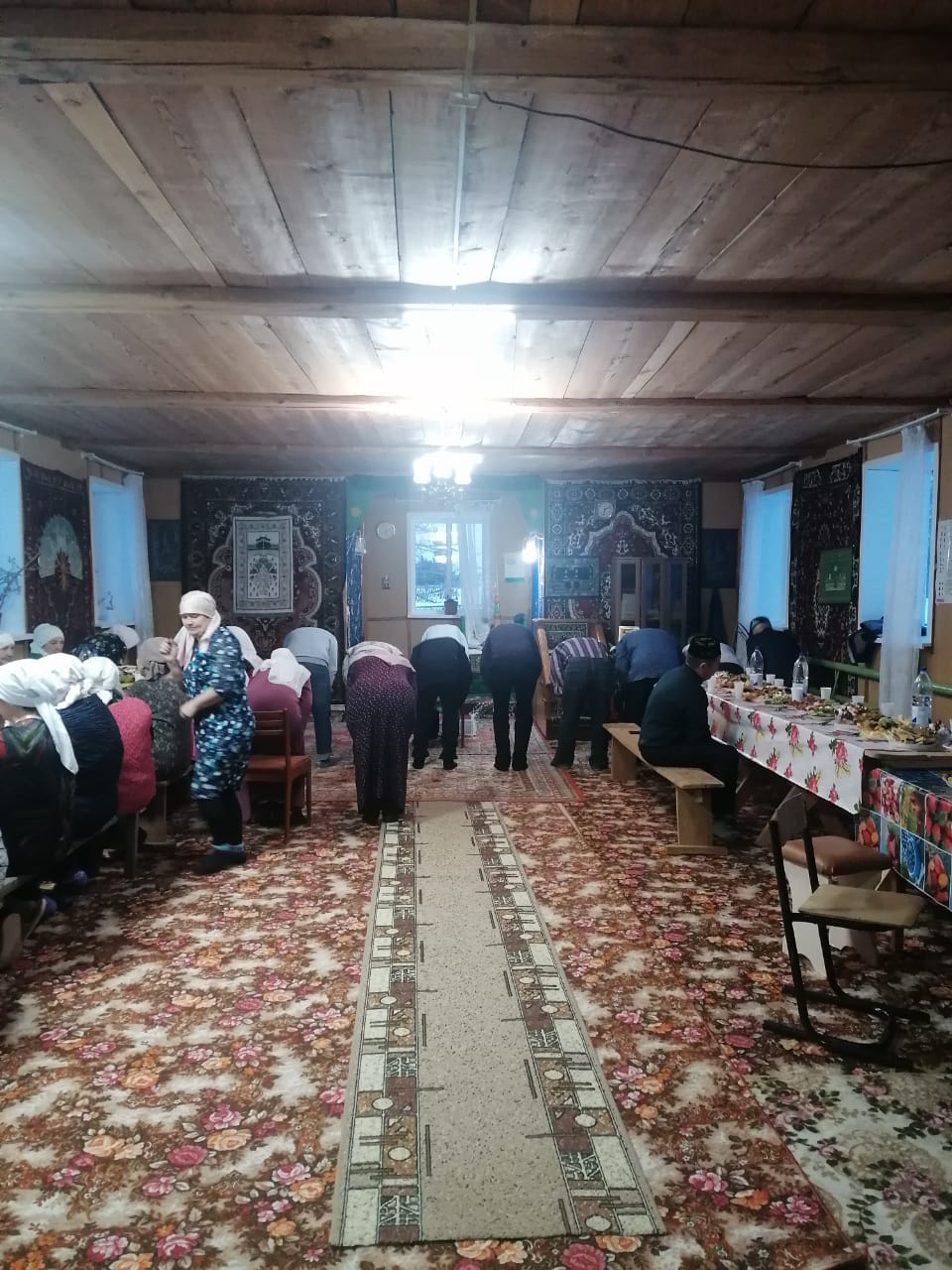 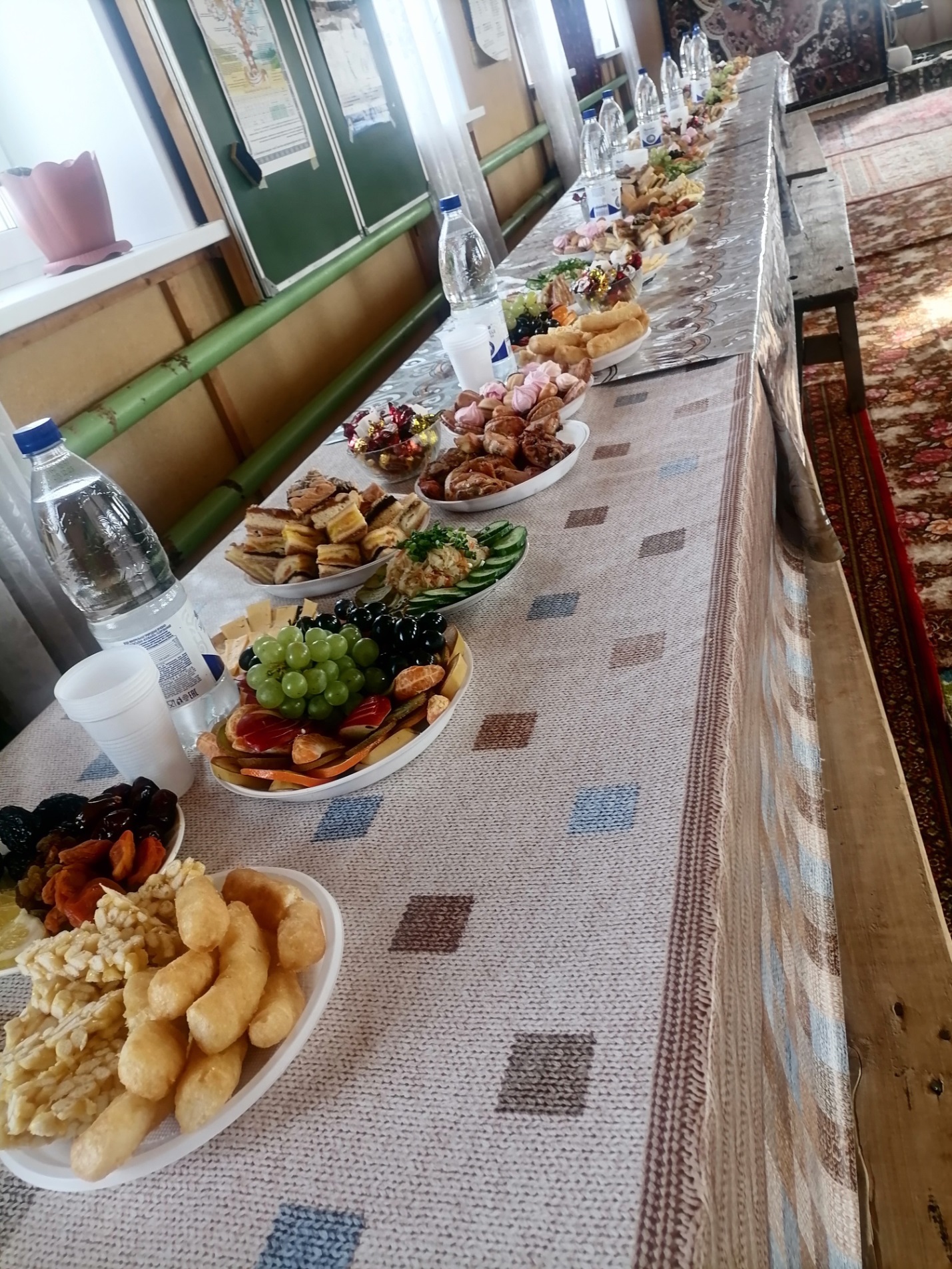 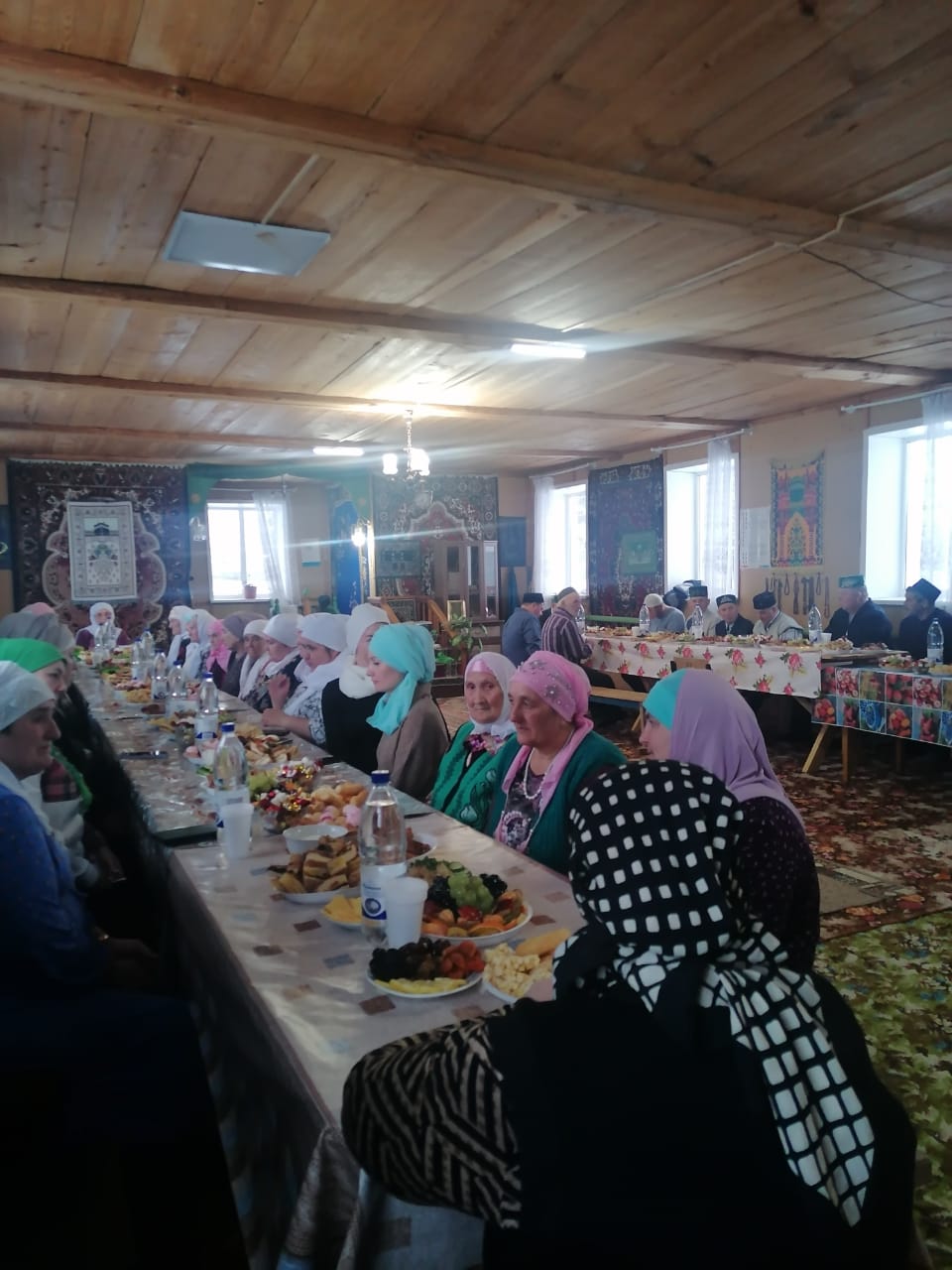 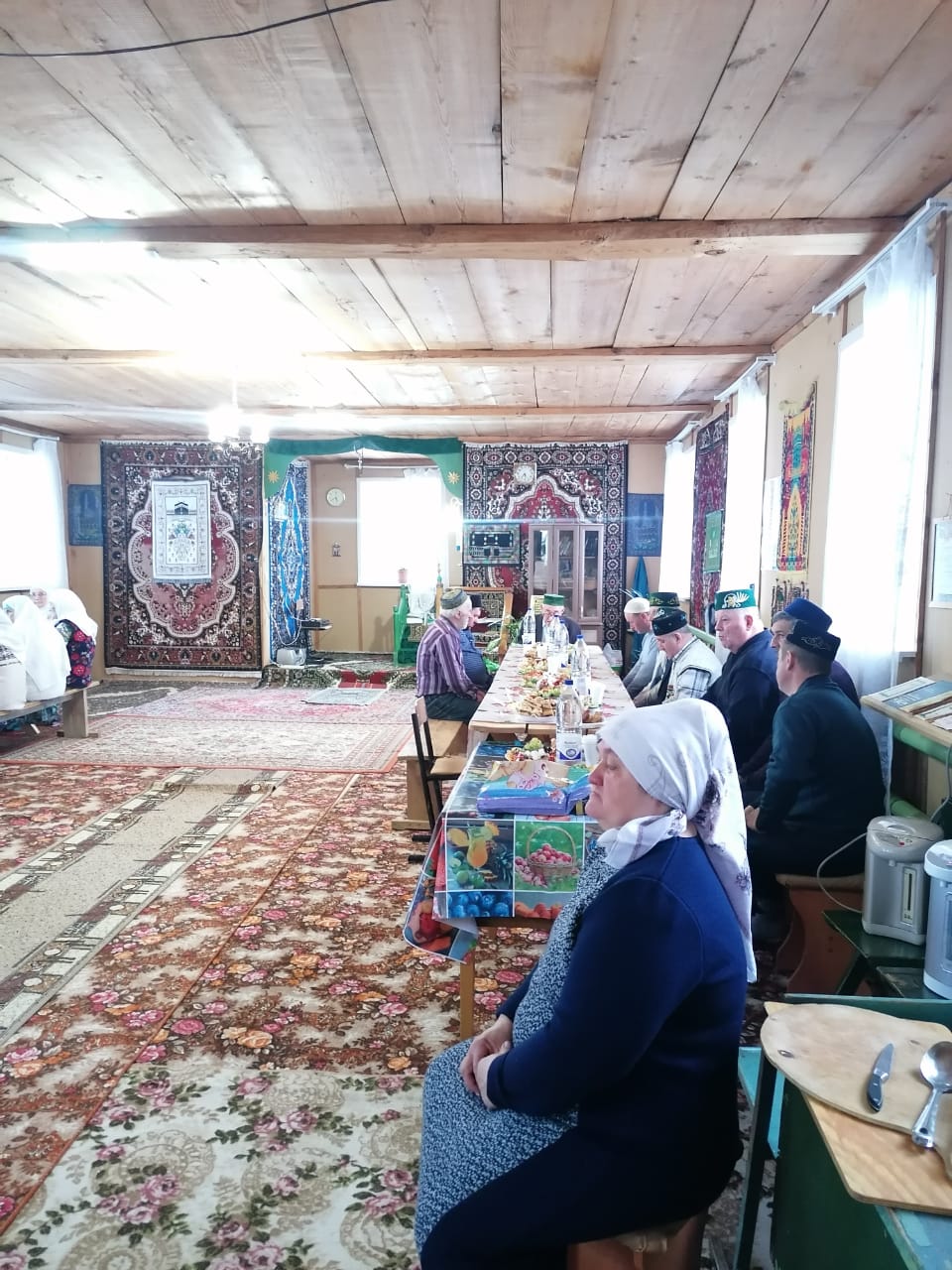 